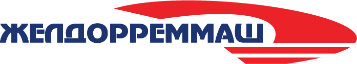 Пресс-релиз 29 января 2024г.   Начальник отдела экологии и техносферной безопасности АО "Желдорреммаш" Анна Петренко выступила спикером “круглого стола” "Охрана труда 2024: Перспективы и проблемы".      Мероприятие прошло на площадке Общероссийской общественной организации “Деловая Россия” под председательством Национальной ассоциации охраны труда (НАОТ). В нем приняло участие более 50 делегатов экспертного сообщества - представителей государственных структур, бизнеса и общественности. Кроме того, посредством онлайн-трансляции участники могли задать вопросы дистанционно. В число докладчиков «круглого стола» вошел начальник отдела экологии и техносферной безопасности АО "Желдорреммаш" Анна Петренко.       Основной темой встречи стало обсуждение влияния новаций в трудовом законодательстве и изменений в экономической политике страны на деятельность крупных российских компаний, цифровизация отрасли, перспективы снижения травматизма и уровня профессиональных рисков, необходимые практические шаги по достижению компромисса между интересами бизнеса и власти в вопросах сохранения жизни и здоровья работников. Кроме того, были затронуты проблемы острой нехватки квалифицированных кадров, способных обеспечивать государственные требования по охране труда, развитие и сохранение трудовых ресурсов бизнеса.- В настоящее время требования законодательства по охране труда серьезно изменились, появились дополнительные функции у работодателей. Например, возложена обязанность по самостоятельной разработке правил по охране труда, типовых инструкций по профессиям. Уровень локальных нормативных актов, подготовленных отраслевыми институтами, не всегда достижим даже для крупных предприятий – это либо дополнительная и немалая финансовая нагрузка, либо отсутствие квалифицированного персонала, а также необходимых инструментов взаимодействия между организациями, задействованными в технологическом процессе. В связи с чем считаю необходимым рассмотреть возможность включения деятельности по разработке Правил и Типовых инструкций по охране труда в перечень предупредительных мер, направленных на профилактику травматизма и профессиональных заболеваний за счет возвратных средств Социального Фонда России. Еще одной проблемой отрасли является острая нехватка квалифицированных кадров, особенно в регионах. В некоторых случаях специалисты отказываются работать по профессии из-за непомерно расширяющегося круга вопросов, курируемых сотрудниками охраны труда, - отметила в ходе своего выступления начальник отдела экологии и техносферной безопасности АО “Желдорреммаш” Анна Петренко.        Итогом расширенного “круглого стола” стала резолюция о планах по продолжению тесного взаимодействия всех заинтересованных сторон правоотношений, расширению членства Национальной ассоциации охраны труда, подписанию соответствующего Соглашения о сотрудничестве между НАОТ и Минтрудом России, разработка ряда документов, в том числе стандартов по оценке профессиональных рисков, единых типовых норм и правил охраны труда, а также повышения качества услуг на рынке охраны труда.       Национальная ассоциация охраны труда (НАОТ) – единое экспертное сообщество, которое создано в 2023 году в России как эффективный инструмент трансформации системы управления охраной труда с учетом изменений национального законодательства и развития системы предупреждения травматизма и снижения уровней профессиональных рисков. Справка: АО «Желдорреммаш»  — российская компания, осуществляющая ремонт тягового подвижного состава. Представляет собой сеть локомотиворемонтных заводов, на базе которых проводятся все виды средних и тяжелых ремонтов локомотивов, производство комплектующих, выпуск новых тепловозов.        Основным заказчиком выступает ОАО «РЖД».  АО «Желдорреммаш» ежегодно производит ремонт более 2,5 тысяч секций локомотивов. Осуществляя качественное обслуживание тягового подвижного состава на протяжении всего жизненного цикла, компания гарантирует безопасность пассажиров, сохранность грузов и бесперебойность железнодорожного сообщения. Имеет 9 производственных площадок по всей территории страны.